Busto Arsizio, 25 settembre 2017      AI GENITORI E AGLI ALUNNI DELLA CLASSE 1COSEDE	Si comunica che MERCOLEDI’ 27 settembre 2017 alle ore 18.00, si terrà presso l’aula magna del Liceo, la riunione per lo sportello di “FISIOTERAPIA” con il Dirigente Scolastico ed i Fisioterapisti responsabili del progetto.Si auspica la presenza di tutti gli allievi ed i genitori della classe coinvolta.									La Responsabile del Progetto									          Siriana Spaziani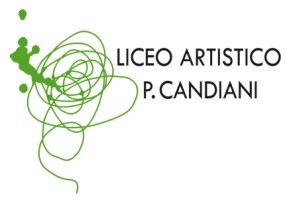 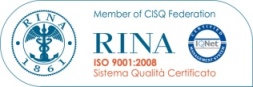 Cert. n. 03.786Liceo Artistico Statale Paolo CandianiLiceo Musicale e Coreutico Statale Pina Bauschsez. Musicale e sez. CoreuticaVia L. Manara, 10 – 21052 Busto Arsiziowww.artisticobusto.gov.ittel. 0331633154 – Fax 0331631311Email:licartib@artisticobusto.com      Pec:vasl01000a@pec.istruzione.itCod. Mec. VASL01000A – C.F.81009790122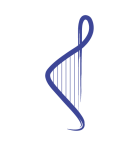 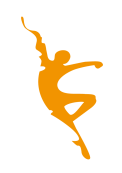 Liceo Musicale e CoreuticoPina BauschCOM 7.2Rev. 0612/10/15COMUNICATO N. 9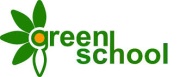 